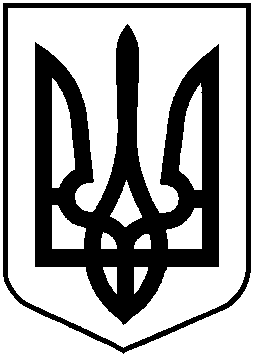 НАЦІОНАЛЬНА КОМІСІЯ З ЦІННИХ ПАПЕРІВТА ФОНДОВОГО РИНКУР І Ш Е Н Н Я09.04.2019                                        м. Київ                                             № 204Відповідно до пункту 38 частини другої статті 7 та пункту 13 статті 8 Закону України «Про державне регулювання ринку цінних паперів в Україні», Закону України «Про депозитарну систему України», з метою удосконалення регулювання питань провадження депозитарної діяльностіНаціональна комісія з цінних паперів та фондового ринкуВ И Р І Ш И Л А:1. Схвалити проект рішення Національної комісії з цінних паперів та фондового ринку «Про затвердження Змін до Положення про провадження депозитарної діяльності» (далі – Проект), що додається.2. Департаменту методології регулювання професійних учасників ринку цінних паперів (Курочкіна І.) забезпечити:оприлюднення Проекту на офіційному веб-сайті Національної комісії з цінних паперів та фондового ринку;направлення Проекту на погодження до Державної служби спеціального зв’язку та захисту інформації України; винесення Проекту на засідання Національної комісії з цінних паперів та фондового ринку для затвердження.3. Контроль за виконанням цього рішення покласти на члена Національної комісії з цінних паперів та фондового ринку Тарабакіна Д.Голова Комісії		Т. ХромаєвПротокол засідання Комісіївід 09.04.2019 № 24НАЦІОНАЛЬНА КОМІСІЯ З ЦІННИХ ПАПЕРІВТА ФОНДОВОГО РИНКУР І Ш Е Н Н Я_____2019   		                       м. Київ      				№ _____Відповідно до пункту 38 частини другої статті 7 та пункту 13 статті 8 Закону України «Про державне регулювання ринку цінних паперів в Україні», Закону України «Про депозитарну систему України», з метою удосконалення регулювання питань провадження депозитарної діяльностіНаціональна комісія з цінних паперів та фондового ринкуВ И Р І Ш И Л А:1. Затвердити Зміни до Положення про провадження депозитарної діяльності, затвердженого рішенням Національної комісії з цінних паперів та фондового ринку від 23 квітня 2013 року № 735, зареєстрованого в Міністерстві юстиції України 27 червня 2013 року за № 1084/23616 (із змінами) (далі – Зміни), що додаються.2. Центральному депозитарію цінних паперів, депозитарним установам привести свої внутрішні документи у відповідність до Змін не пізніше трьох місяців з дня набрання чинності цим рішенням.3. Департаменту методології регулювання професійних учасників ринку цінних паперів (Курочкіна І.) забезпечити:подання цього рішення на державну реєстрацію до Міністерства юстиції України;оприлюднення цього рішення на офіційному веб-сайті Національної комісії з цінних паперів та фондового ринку.4. Це рішення набирає чинності з дня його офіційного опублікування.5. Контроль за виконанням цього рішення покласти на члена Національної комісії з цінних паперів та фондового ринку Тарабакіна Д.Голова Комісії								Т. ХромаєвПротокол засідання Комісіївід _______2019 № ____ЗАТВЕРДЖЕНОРішення Національної комісії з цінних паперів та фондового ринку ________ 2019 року № ______Зміни до Положення про провадження депозитарної діяльності1. У розділі І:1) у пункті 2:абзац другий викласти в такій редакції:«агрегований рахунок - рахунок у цінних паперах, що відкривається Центральним депозитарієм депозитарній установі або депозитарію-кореспонденту для здійснення узагальненого обліку цінних паперів, права на які та права за якими належать депонентам такої депозитарної установи (крім обліку цінних паперів, що належать депозитарній установі як власнику), власникам цінних паперів, що не мають статусу депонента,  відповідному кредиторові – у разі зарахування цінних паперів на депозит нотаріуса, та клієнтам (клієнтам клієнта) номінального утримувача, або клієнтам (клієнтам клієнта) депозитарія-кореспондента відповідно;»;доповнити пункт після абзацу четвертого новим абзацом п’ятим такого змісту:«відокремлений рахунок – рахунок у цінних паперах депонента, власника цінних паперів, що не має статусу депонента, або клієнта, що відкривається та обслуговується депозитарною установою та інформація на якому відповідає інформації на певному сегрегованому рахунку депозитарної установи  в Центральному депозитарії, для здійснення обліку цінних паперів, що відповідно належать депоненту такої депозитарної установи, у тому числі самій депозитарній установі як власнику цінних паперів, або відповідному кредиторові – у разі зарахування цінних паперів на депозит нотаріуса, власнику цінних паперів, що не має  статусу депонента або клієнтам (клієнтам клієнта) номінального утримувача;».У зв’язку з цим абзаци п’ятий – двадцять восьмий вважати відповідно абзацами шостим – двадцять дев’ятим;речення друге абзацу одинадцятого після слів «керуючий рахунком у цінних паперах» доповнити словом «, заставодержатель»;абзац дев’ятнадцятий викласти в такій редакції:«обліковий реєстр власників іменних цінних паперів (далі – обліковий реєстр) – перелік власників іменних цінних паперів певного випуску, який містить дані, визначені цим Положенням, та формується відповідно до записів на рахунках у цінних паперах власників цінних паперів, що обслуговуються депозитарною установою, та інформації про власників цінних паперів, що надається депозитарній установі номінальними утримувачами, яким депозитарною установою відкрито рахунки в цінних паперах, а також депозитарієм-кореспондентом відповідно до записів на рахунках у цінних паперах клієнтів депозитарію-кореспондента, клієнтів клієнта депозитарію-кореспондента;»;доповнити пункт після абзацу двадцятого новим абзацом двадцять першим такого змісту:«оператор рахунку – уповноважена особа депозитарної установи, яка в рамках провадження депозитарної діяльності надає/отримує розпорядження/повідомлення щодо агрегованого та/або сегрегованого рахунку депозитарної установи в Центральному депозитарії (крім сегрегованого рахунку, на якому обліковуються цінні папери, права на які та права за якими належать цій депозитарній установі). Інформація про оператора (операторів) рахунку зазначається в анкеті рахунку у цінних паперах депозитарної установи відповідно до внутрішніх документів Центрального депозитарія;».У зв’язку з цим абзаци двадцять перший – двадцять дев’ятий вважати відповідно абзацами двадцять другим – тридцятим;абзац двадцять п’ятий виключити.У зв’язку з цим абзаци двадцять шостий – тридцятий вважати відповідно абзацами двадцять п’ятим – двадцять дев’ятим;абзац двадцять восьмий після слів «статус, якого в Центральному депозитарії» доповнити словами (щодо рахунку в цінних паперах емітента, депозитарія-кореспондента, сегрегованого рахунку, на якому обліковуються цінні папери, права на які та права за якими належать депозитарній установі)»;доповнити пункт після абзацу двадцять восьмого новим абзацом двадцять дев’ятим такого змісту:«сегрегований рахунок – рахунок у цінних паперах, що відкривається Центральним депозитарієм депозитарній установі для здійснення відокремленого обліку цінних паперів, права на які та права за якими належать окремому депоненту такої депозитарної установи, або власнику цінних паперів, що не має статусу депонента, або депозитарній установі як власнику, або відповідному кредиторові – у разі зарахування цінних паперів на депозит нотаріуса, або клієнтам (клієнтам клієнта) номінального утримувача.».У зв’язку з цим абзац двадцять дев’ятий вважати відповідно абзацом тридцятим;2) у пункті 3: перше речення абзацу першого після слів «визначається Правилами» доповнити словами «та іншими внутрішніми документами (стандартами)»;доповнити пункт після абзацу другого новим абзацом третім такого змісту:«У разі невикористання клієнтом Центрального депозитарія – резидентом печатки та надання до Центрального депозитарія  картки із зразками підписів розпорядників рахунку у цінних паперах у формі паперового документу, вона засвідчується нотаріусом чи посадовою особою, яка відповідно до закону має право на вчинення таких нотаріальних дій.».У зв’язку з цим абзац третій вважати абзацом четвертим;абзац четвертий після слів «Внутрішніми документами» доповнити словами «Центрального депозитарію».2. У розділі ІІ:1) абзац четвертий пункту 7 викласти в такій редакції:«рахунки у цінних паперах;»2) у пункті 9:друге речення абзацу першого викласти в такій редакції:«До облікових регістрів оперативного обліку належать, зокрема, депозитарний баланс, журнали або інші облікові  документи, перелік яких визначений внутрішніми документами Центрального депозитарію, депозитарної установи з урахуванням вимог цього Положення.»;абзаци другий – п’ятий виключити.У зв’язку з цим абзаци шостий – дев’ятий вважати відповідно абзацами другим – п’ятим;абзац четвертий викласти в такій редакції:«Центральний депозитарій, депозитарна установа з метою звірки та контролю відповідно до законодавства складають депозитарний баланс (консолідований баланс та у випадках, визначених внутрішніми документами Центрального депозитарію, депозитарної установи, - баланс за кожним випуском цінних паперів) між обсягом розміщених у Центральному депозитарії, депозитарній установі депозитарних активів та розподілом цінних паперів, що становлять ці депозитарні активи, між рахунками у цінних паперах клієнтів, депонентів, власників цінних паперів, що не мають статусу депонентів, за результатами проведення облікових операцій у випадках та порядку, визначених Правилами та іншими внутрішніми документами Центрального депозитарію. Консолідований баланс - це баланс Центрального депозитарію, депозитарної установи за всіма випусками цінних паперів, що обліковуються цими особами на рахунках у цінних паперах клієнтів, депонентів, власників цінних паперів, що не має статусу депонентів, відповідно до всіх отриманих ними депозитарних активів.»;3) речення перше абзацу першого пункту 10 викласти в такій редакції: «10. Первинні документи, які ініціюють внесення змін до системи депозитарного обліку та надаються депонентом, клієнтом депозитарній установі або надаються емітентом Центральному депозитарію, можуть складатись у формі паперового та/або електронного документа.».3. У розділі ІІІ:1) пункт 3 доповнити новим абзацом такого змісту:«Перелік, порядок формування та ведення облікових регістрів щодо відображення адміністративних, облікових та інформаційних операцій встановлюється внутрішніми документами депозитарної установи, Центрального депозитарія.»;2) у пункті 5:абзац другий підпункту1, абзац другий підпункту 2 виключити;у підпункті 3:абзац перший викласти в такій редакції:«3) переказ – облікова операція, що відображає переведення цінних паперів (прав на цінні папери та прав за цінними паперами) відповідного випуску з одного рахунка в цінних паперах на інший рахунок у цінних паперах, при якому обсяг депозитарного активу за цим випуском не змінюється, або проведення операцій, пов'язаних із встановленням та зняттям обмежень прав на цінні папери.»;абзац другий виключити.У зв’язку з цим абзац третій вважати абзацом другим;3) у пункті 15 слова «операцій з цінними паперами» замінити словами «депозитарних операцій»;4) у пункті 17 слова «Правилами Центрального депозитарію та їх внутрішніми документами відповідно до» замінити словами «Правилами та іншими внутрішніми документами Центрального депозитарію, умовами депозитарного договору на підставі інформації від Центрального депозитарію,»;5) пункти 21 – 24 виключити.4. У розділі ІV:1) у пункті 1 слова «, лише у кількісному вираженні» виключити;2) у пункті 4:абзац третій викласти в такій редакції:«Загальна кількість цінних паперів певного випуску, що зберігаються та обліковуються на рахунку (рахунках) у цінних паперах депозитарної установи в Центральному депозитарії, повинна дорівнювати кількості цінних паперів, прав на цінні папери цього випуску, що обліковуються такою депозитарною установою на рахунках у цінних паперах її депонентів, клієнтів.»;в абзаці четвертому після слів «цього випуску, що обліковуються» слова «у такій депозитарній установі» замінити словами «такою депозитарною установою»;абзац п’ятий після слів «певного випуску, що обліковуються» доповнити словами «депозитарною установою» та слова «в депозитарній установі» виключити;3) пункт 5 викласти в такій редакції:«5. Депозитарний облік цінних паперів та/або прав на цінні папери та їх обмежень у системі депозитарного обліку цінних паперів ведеться у кількісному вираженні, крім випадків, передбачених умовами розміщення та обігу цінних паперів іноземних емітентів, які допущені до обігу на території України, у порядку, встановленому Правилами та іншими внутрішніми документами Центрального депозитарію, депозитарної установи відповідно до правил (стандартів) Центрального депозитарію.»;4) пункти 6, 7 виключити.У зв’язку з цим пункт 8 вважати пунктом 6.5. У розділі V:1) у главі 1:абзац перший пункту 1 після слів «1. Відкриття рахунку» доповнити словами «(рахунків)»;пункт 7 викласти в такій редакції:«7. Центральний депозитарій, депозитарні установи відкривають рахунки у цінних паперах депонентам, клієнтам відповідно до вимог цього розділу та внутрішніх документів депозитарної установи, Правил та інших внутрішніми документів Центрального депозитарію.»;абзац перший пункту 8 виключити.У зв’язку з цим абзаци другий – сьомий вважати відповідно абзацами першим – шостим; абзац четвертий пункту 19 після слів «цінних паперів, що обліковуються» слова «в депозитарній установі» замінити словами «депозитарною установою»;пункт 56 викласти в такій редакції:«56. Центральний депозитарій відкриває депозитарним установам  агреговані та/або сегреговані рахунки згідно з Правилами та іншими внутрішніми документами Центрального депозитарію.»;у пункті 57:в абзаці першому слова «емітенту рахунок у цінних паперах, на якому» замінити словами «емітентам рахунки у цінних паперах, на яких»;абзаці третій - четвертий викласти в такій редакції:«погашаються емітентом;викуплені емітентом з метою подальшого продажу або анулювання;»;абзац шостий викласти в такій редакції ;«інші, встановлені Правилами та іншими внутрішніми документами Центрального депозитарію.»;абзаци сьомий – дев’ятий виключити.У зв’язку з цим абзаци десятий – дванадцятий вважати відповідно абзацами сьомим – дев’ятим;в абзаці восьмому слова «рахунку в цінних паперах емітенту» замінити словами «рахунків у цінних паперах емітентам»;пункт 58 доповнити новим абзацом такого змісту:«Емітент цінних паперів може призначити керуючим рахунком у цінних паперах емітента, що обслуговується Центральним депозитарієм, депозитарну установу на підставі відповідного правочину.»;у пункті 59:друге речення абзацу першого після слів «згідно з Правилами» доповнити словами «та іншими внутрішніми документами»;абзац перший пункту 60 після слів «60. Центральний депозитарій відкриває рахунок» доповнити словом «(рахунки)»;абзац перший пункту 61 після слів «у формі паперового документа» доповнити словами «або електронного документа,»;у пункті 65:речення перше абзацу першого викласти в такій редакції: «65. Інформація щодо обмежень прав за цінними паперами зазначається в системі депозитарного обліку депозитарної установи в порядку, встановленому її внутрішніми документами, відповідно до правил (стандартів) Центрального депозитарію.»;в абзаці четвертому після слів «в порядку, визначеному внутрішніми документами» слова «Центрального депозитарію» замінити словами «депозитарної установи, відповідно до правил (стандартів) Центрального депозитарію», після слів «на рахунок у цінних паперах цього власника» слова «в обраній ним депозитарній установі» замінити словами «, що обслуговується обраною ним депозитарною установою»; в абзаці п’ятому слова «у депозитарній установі» виключити, після слів «має здійснюватися депозитарними установами» доповнити словами «, що обслуговують такі рахунки,»;2) у главі 2:у пункті 1:абзац третій підпункту 2 після слів «Правилами та іншими внутрішніми документами Центрального депозитарію» доповнити словами «, та умовами депозитарного договору,»;абзац третій підпункту 3 викласти в такій редакції:«депозитарною установою - за розпорядженням та/або повідомленням (інформацією), що подається Центральним депозитарієм згідно з Правилами та іншими внутрішніми документами Центрального депозитарію відповідно до умов депозитарного договору;»;абзаци другий, третій підпункту 6 після слів «на підставі інформації від Центрального депозитарію» доповнити словами «відповідно до умов депозитарного договору»;абзац перший підпункту 9 викласти в такій редакції:«9) у разі переведення прав на цінні папери з рахунку власника (співвласників)/нотаріуса, що обслуговується депозитарною установою, на рахунок у цінних паперах цієї особи, що обслуговується іншою депозитарною установою:»;абзац четвертий підпункту 11 після слів «повідомлення про перерахування коштів та документа банку про оплату акцій» доповнити словами «за умови наявності відповідного розпорядження депозитарної установи, яка обслуговує рахунок у цінних паперах заявника вимоги»;доповнити пункт після абзацу сорок п’ятого трьома новими абзацами такого змісту:«13) у разі набрання законної сили судовим рішенням, яким встановлено право власності особи (осіб) на цінні папери, права на які обліковувались на її рахунку, відкритому  депозитарною установою (зберігачем цінних паперів), якщо така депозитарна установа (зберігач цінних паперів) не передала у встановлені законодавством строки документи, бази даних, копії баз даних, архіви баз даних на виконання вимог Положення про припинення депозитарною установою провадження професійної діяльності на фондовому ринку – депозитарної діяльності, затвердженого рішенням Національної комісії з цінних паперів та фондового ринку від 08.04.2014 № 431:Центральним депозитарієм – на підставі рішення суду та розпорядження депозитарної установи, на рахунок якої переказуються цінні папери. Центральний депозитарій здійснює операцію переказу лише якщо загальна кількість визначених у рішенні суду цінних паперів окремого випуску не перевищує кількості цінних паперів цього випуску на рахунку депозитарної установи (зберігача цінних паперів), яка не передала у встановлені законодавством строки документи, бази даних, копії баз даних, архіви баз даних; депозитарною установою – за розпорядженням депонента чи керуючого його рахунком, на рахунок якого зараховуються визначені у рішенні суду цінні папери.».У зв’язку з цим абзаци сорок шостий – п’ятдесятий вважати відповідно абзацами сорок дев’ятим – п’ятдесят третім;в абзаці п’ятдесятому після слів «на його рахунок у цінних паперах» слова «у депозитарній установі» замінити словами «, що обслуговується депозитарною установою»;абзац другий пункту 3 викласти в такій редакції:«Щодо цінних паперів відповідного випуску іноземного емітента (крім випуску облігацій міжнародних фінансових організацій), що вводяться для обслуговування до депозитарної системи України як такі, що не допущені до обігу на території України,  здійснюється безумовна операція щодо обмеження  здійснення операцій в порядку, встановленому внутрішніми документами Центрального депозитарія, не пізніше наступного операційного дня з дня отримання відповідного розпорядження клієнта.»;пункт 4 викласти в такій редакції:«4. За цінними паперами відповідного випуску іноземного емітента, що обліковуються  в системі депозитарного обліку як такі, що не допущені до обігу на території України, можуть бути проведені виключно депозитарні операції, пов'язані зі списанням цих цінних паперів з рахунку в цінних паперах Центрального депозитарію в депозитарії іноземної держави чи в міжнародній депозитарно-кліринговій установі, спадкуванням, правонаступництвом, виконанням судового рішення або рішення уповноваженого законом державного органу чи його посадової особи, поверненням вкладу учасника товариства в натуральній формі, переведенням депонентом прав на відповідні цінні папери на свій рахунок у цінних паперах, відкритий іншою депозитарною установою. Якщо цінні папери були обтяжені зобов'язаннями, то права на такі цінні папери мають обліковуватися на рахунках у цінних паперах депонентів з тим самим режимом обтяження зобов'язаннями.Не пізніше наступного операційного дня з дня  отримання Центральним депозитарієм рішення Комісії про допуск цінних паперів іноземного емітента до обігу на території України (але не раніше дати, з якої може здійснюватися обіг цінних паперів іноземного емітента) здійснюється безумовна операція щодо зняття обмеження здійснення операцій з цінними паперами випуску  в порядку, встановленому внутрішніми документами Центрального депозитарія.»;пункт 5 виключити.У зв’язку з цим пункти 6 – 20 вважати відповідно пунктами 5 – 19;доповнити пункт 8 після абзацу четвертого новим абзацом п’ятим такого змісту:«рішення Комісії про допуск цінних паперів іноземного емітента до обігу на території України;».У зв’язку з цим абзаци п’ятий – вісімнадцятий вважати відповідно абзацами шостим – дев’ятнадцятим;у пункті 9:в абзаці першому після слів «мати рахунок у цінних паперах» слова «в обраній ним(и) депозитарній установі» замінити словами «, що обслуговується обраною ним(и) депозитарною установою»;абзац п’ятий викласти в такій редакції:«інформації щодо реквізитів рахунку(ів) у цінних паперах спадкоємця(ів), що обслуговується іншою депозитарною установою, на який (які) необхідно перевести права на цінні папери, що спадкуються (не подається у випадку, якщо права на цінні папери, що спадкуються, зараховуються на рахунок у цінних паперах, що обслуговується депозитарною установою, яка обслуговувала спадкодавця).»;в абзаці сьомому після слів «на рахунку співвласників, на рахунок у цінних паперах» слова «, відкритий спадкоємцю в цій депозитарній установі або в іншій депозитарній установі» замінити словами «спадкоємця, що обслуговується цією або іншою депозитарною установою»;доповнити пункт новим абзацом такого змісту:«Безумовні операції, які виконуються Центральним депозитарієм на виконання рішення суду щодо операцій з цінними паперами на сегрегованому рахунку (рахунках) депозитарної установи, виконуються з відображенням відповідних операцій щодо таких цінних паперів на відповідних відокремлених рахунках депонентів, клієнтів та/або відокремлених рахунках депозитарної установи.»;в абзаці шостому пункту 10 після слів «мати рахунок у цінних паперах» слова «в обраній ним депозитарній установі, повинен подати депозитарній установі, в якій обліковуються» замінити словами «, що обслуговується обраною ним депозитарною установою, повинен подати депозитарній установі, яка обліковує»;в абзаці другому пункту 11 після слів «надавати своїм депонентам» слова «тільки після одержання повідомлення про проведення операції та/або» замінити словами «, клієнтам тільки після підтвердження/повідомлення про проведення операції та/або одержання»;доповнити абзац перший пункту 12 після слів «з дати прийняття розпорядження» словами «(при наявності зустрічного розпорядження)»;викласти абзаци другий – четвертий пункту 15 в такій редакції:«переказу цінних паперів між рахунками клієнтів Центрального депозитарію у порядку, встановленому цим Положенням та згідно з Правилами та   іншими внутрішніми документами Центрального депозитарію;переказу/списання/зарахування прав на цінні папери за рахунками депонентів, клієнтів депозитарних установ на підставі інформації від Центрального депозитарію відповідно до вимог цього Положення, Правил та інших внутрішніх документів Центрального депозитарію та згідно з внутрішніми документами депозитарних установ відповідно до умов депозитарного договору;переказу/списання/зарахування прав на цінні папери за рахунками клієнтів (депонентів) депозитаріїв-кореспондентів відповідно до законодавства країни місцезнаходження депозитарію-кореспондента.»;абзац перший пункту 18 викласти в такій редакції:«18. Розрахунки за правочинами щодо цінних паперів, облік яких відповідно до компетенції здійснює Центральний депозитарій, укладеними на фондовій біржі та поза фондовою біржею з дотриманням принципу «поставка цінних паперів проти оплати», вважаються завершеними виключно після отримання Центральним депозитарієм інформації від депозитарних установ про здійснення ними переказу/списання/зарахування прав на цінні папери на рахунках у цінних паперах депонентів, клієнтів, здійснених на підставі отриманої від Центрального депозитарію інформації за результатами розрахунків за правочинами щодо цінних паперів згідно з Правилами та іншими внутрішніми документами Центрального депозитарію відповідно до законодавства України та умов депозитарного договору.»;у пункті 19:абзац перший після слів «внутрішніх документів Центрального депозитарію» доповнити словами «і умов договорів з клієнтами»;абзац п’ятий після слів «внутрішніми документами Центрального депозитарію» доповнити словами «та умовами договорів з клієнтами», після слів «договір про кліринг та розрахунки за правочинами щодо цінних паперів» доповнити словами «, депозитарний договір»;абзац шостий після слів «внутрішніми документами Центрального депозитарію» доповнити словами «та умовами договорів з клієнтами», після слів «договір про проведення розрахунків у цінних паперах за результатами клірингу» доповнити словами «, депозитарний договір»;абзац сьомий після слів «внутрішніми документами Центрального депозитарію» доповнити словами «та умовами договорів з клієнтами»;абзац дев’ятий після слів «внутрішніми документами Центрального депозитарію» доповнити словами «та умовами договорів з клієнтами», після слів «договір про кліринг та розрахунки за правочинами щодо цінних паперів» доповнити словами «, депозитарний договір»;абзац десятий викласти в такій редакції:«Після проведення Центральним депозитарієм переказу цінних паперів на рахунки в цінних паперах клієнтів здійснюється переказ/списання/зарахування прав на цінні папери на рахунки у цінних паперах депонентів, номінальних утримувачів та/або припинення зобов'язань депонентів, номінальних утримувачів за результатами неттінгу у порядку, встановленому цим Положенням, Правилами та іншими внутрішніми документами Центрального депозитарію, внутрішніми документами депозитарної установи та умовами депозитарного договору. Переказ/списання/зарахування прав на цінні папери на рахунки у цінних паперах депонентів, номінальних утримувачів має бути здійснено до завершення операційного дня проведення розрахунків Центральним депозитарієм на рахунках його клієнтів. У разі якщо відповідні цінні папери обліковуються на рахунку в цінних паперах номінального утримувача депозитарна установа зобов'язана до завершення поточного операційного дня, протягом якого Центральним депозитарієм або Національним банком України були проведені перекази цінних паперів на рахунки клієнтів за правочинами, укладеними на фондовій біржі та поза фондовою біржею, якщо проводяться розрахунки за принципом «поставка цінних паперів проти оплати», надати номінальному утримувачу відповідну інформацію про виконані правочини. Номінальний утримувач до 14:00 (за київським часом) наступного робочого дня має надати депозитарній установі ідентифікаційні дані щодо особи, на користь або в інтересах якої проводиться фінансова операція (вигодоодержувача), визначені законодавством у сфері запобігання та протидії легалізації (відмиванню) доходів, одержаних злочинним шляхом, фінансуванню тероризму та фінансуванню розповсюдження зброї масового знищення (якщо зазначені дані не були отримані депозитарною установою до проведення розрахунків за відповідним правочином).».3) у главі 3:у пункті 1:абзац перший викласти в такій редакції:«1. Розпорядження та повідомлення надаються депозитарною установою її депонентам, клієнтам та депонентами, клієнтами – депозитарній установі у формі, визначеній внутрішніми документами депозитарної установи щодо обміну інформацією та відповідним договором (договором про обслуговування рахунку в цінних паперах, договором про надання послуг з обслуговування рахунка в цінних паперах номінального утримувача) (паперові документи, електронні документи, S.W.I.F.T.-повідомлення, в іншій формі).»;у другому реченні абзацу другого, абзацах третьому, п’ятому слова «Центрального депозитарію або» виключити;абзац четвертий викласти в такій редакції:«електронна ідентифікація (авторизація) надавача розпорядження, інформаційного повідомлення – у разі надання розпорядження, інформаційного повідомлення у формі S.W.I.F.T.-повідомлення відповідно до міжнародних стандартів або в іншій формі;»;абзаци шостий, сьомий викласти в такій редакції:«Спосіб підтвердження справжності підпису на розпорядженні, наданому у формі паперового або електронного документа/ ідентифікації (авторизації) надавача розпорядження, обумовлюється відповідно до вимог законодавства у відповідному договорі (договорі про обслуговування рахунку в цінних паперах, договорі про надання послуг з обслуговування рахунку в цінних паперах номінального утримувача).Порядок передачі розпоряджень та іншої інформації між Центральним депозитарієм та його клієнтами, у тому числі  порядок автентифікації (авторизації) в інформаційних системах Центрального депозитарію та його клієнтів, визначаються Правилами та іншими внутрішніми документами (стандартами) Центрального депозитарію, внутрішніми документами депозитарної установи та умовами депозитарного договору.»;речення перше пункту 2 доповнити словами «, Центрального депозитарію»;пункт 4 після слів «якщо це встановлено» доповнити словами «внутрішніми документами Центрального депозитарія, депозитарної установи та»;в абзаці восьмому пункту 6, абзаці чотирнадцятому пункту 7, абзаці десятому пункту 8, абзаці десятому пункту 10, після слів «У випадку надання розпорядження» слова «у вигляді електронного документа» виключити;в абзаці першому підпункту 3 пункту 6, в абзаці першому підпункту 4, абзаці першому підпункту 5 пункту 7, абзаці першому підпункту 4 пункту 8, підпункті 3 пункту 10 слова «у коді за ЄДРПОУ зазначається "00000000" та в дужках вказується», слова «у коді за ЄДРПОУ зазначається "99999999" та в дужках вказується» виключити;абзац другий пункту 11 викласти в такій редакції:«Центральний депозитарій, депозитарні установи зобов'язані мати можливість підтвердження кожної депозитарної операції розпорядженнями та/або інформацією, та/або відповідними документами.»;пункт 13 викласти в такій редакції:«13. Центральний депозитарій, депозитарні установи зобов'язані реєструвати в журналах або в інших облікових регістрах системи депозитарного обліку, перелік яких визначений внутрішніми документами Центрального депозитарію, депозитарної установи з урахуванням вимог цього Положення, всі розпорядження депонентів, клієнтів, а також керуючих їх рахунками, та інформацію про проведення та виконання всіх депозитарних операцій в порядку, встановленому внутрішніми документами Центрального депозитарію, депозитарної установи відповідно до законодавства України, та зберігати цю інформацію протягом п'яти років з моменту формування цієї інформації.»;4) четверте речення абзацу першого пункту 4 глави 4 після слів «З метою збереження інформації про права на цінні папери депонента» доповнити словами «, цінні папери якого обліковуються на агрегованому рахунку депозитарної установи в Центральному депозитарії,»;5) у главі 5:у пункті 5:у другому реченні абзацу першого після слів «крім випадків, визначених законодавством, та за» слово «розпорядженням» замінити словами «розпорядженням/повідомленням (інформацією)»;в абзацах четвертому, п’ятому після слів «здійснюється депозитарними установами за» слово «розпорядженням» замінити словами «розпорядженням/повідомленням (інформацією)»;в абзаці шостому після слів «заборонено їх обіг, мають» слова «блокуватися на рахунках клієнтів, депонентів» замінити «обліковуватися з відповідним обмеженням»;абзац перший пункту 7 викласти в такій редакції:«7. Права на придбані під час розміщення цінні папери виникають з моменту їх зарахування депозитарною установою на рахунок у цінних паперах власника або номінального утримувача, або у клієнта номінального утримувача.»;в абзаці сьомому пункту 8 після слів «з одночасним наданням депозитарним установам відповідних» слово «розпоряджень» замінити словами «розпоряджень/повідомлень (інформації)»;у пункті 9:абзац перший викласти в такій редакції:«9. Обслуговування операцій емітента щодо викупу/продажу викуплених ним цінних паперів у бездокументарній формі існування Центральний депозитарій здійснює шляхом проведення відповідних облікових операцій на рахунках у цінних паперах емітента та певної депозитарної установи, що обслуговує рахунок в цінних паперах власника цінних паперів, що відчужує/набуває права на викуплені цінні папери, або номінального утримувача, клієнтом якого або клієнтом клієнта якого є власник цінних паперів, що відчужує/набуває права на викуплені цінні папери, відповідно до Правил та інших внутрішніх документів Центрального депозитарію.»;в абзаці другому після слова «здійснюється» слова «за умови отримання» замінити словами «на підставі»;в абзаці четвертому після слів «з/на рахунку(ок) депозитарної установи,» слова «в якій відкрито» замінити словами «яка обслуговує»;в абзацах шостому, дев’ятому після слів «депозитарною установою – за» слово «розпорядженням» замінити словами «розпорядженням/повідомленням (інформацією)»;пункт 10 викласти в такій редакції:«10. Обслуговування корпоративних операцій емітента щодо дроблення або консолідації випуску цінних паперів (далі - деномінація), щодо зміни номінальної вартості цінних паперів, яка не пов'язана з деномінацією, здійснюється Центральним депозитарієм, депозитарними установами згідно з Правилами та іншими внутрішніми документами Центрального депозитарію, внутрішніми документами депозитарної установи та умовами депозитарного договору за розпорядженням емітента або керуючого його рахунком на підставі рішення про дроблення або консолідацію випуску цінних паперів (далі – рішення про деномінацію), рішення про зміну номінальної вартості цінних паперів, яка не пов'язана з деномінацією.»;у пункті 11:абзац другий після слів «у разі проведення консолідації» доповнити словами «в порядку, встановленому Правилами та іншими внутрішніми документами Центрального депозитарію»;абзаци третій, четвертий виключити;у пункті 12:абзац перший викласти в такій редакції:«12. У разі проведення консолідації Центральний депозитарій не пізніше одного робочого дня з дня отримання від емітента розпорядження про деномінацію складає реєстр власників цінних паперів випуску, який підлягає консолідації, станом на 24:00 (за київським часом) дня, наступного за днем приймання до виконання розпорядження емітента про деномінацію (дата обліку), в порядку, встановленому Правилами та іншими внутрішніми документами Центрального депозитарію та умовами договорів з клієнтами.»;абзаци другий, третій виключити.У зв’язку з цим абзаци четвертий – дев’ятий вважати відповідно абзацами другим – сьомим;підпункт 1 пункту 14 викласти в такій редакції:«1) на рахунку в цінних паперах емітента в Центральному депозитарії як викуплені або погашені емітентом, або нерозміщені чи несплачені особами, що придбали цінні папери в період розміщення, або як такі, що переказані на цей рахунок за наслідком обслуговування операцій емітента щодо випущених ним цінних паперів;»;абзаци другий, третій пункту 15 виключити;пункт 16 викласти в такій редакції:«16. Анулювання цінних паперів, реєстрація випуску яких скасована Комісією у зв'язку з припиненням емітента як юридичної особи чи пайового інвестиційного фонду, виконанням судового рішення або рішення уповноваженого законом державного органу чи його посадової особи тощо, здійснюється Центральним депозитарієм, депозитарними установами та депозитаріями-кореспондентами шляхом списання цінних паперів такого випуску з рахунків у цінних паперах, на яких вони обліковуються, згідно з Правилами та іншими внутрішніми документами Центрального депозитарію та внутрішніми документами депозитарних установ і депозитаріїв-кореспондентів та умовами відповідних договорів (депозитарного договору, договору про кореспондентські відносини).»;абзаци шостий, сьомий пункту 17 викласти в такій редакції:«Списання цінних паперів, прав на цінні папери, що підлягають погашенню, з рахунків клієнтів, депонентів, власників цінних паперів, що не мають статусу депонента, здійснюється Центральним депозитарієм, депозитарними установами відповідно до вимог законодавства згідно з Правилами та іншими внутрішніми документами Центрального депозитарію, внутрішніми документами депозитарної установи та умовами депозитарного договору.Перед проведенням операції списання прав на цінні папери у зв'язку із їх погашенням складається виписка про стан рахунку в цінних паперах депонента, номінального утримувача, яка зберігається протягом п'яти років з дня проведення такої операції.»;абзаци четвертий пункту 18 викласти в такій редакції:«Списання цінних паперів, прав на цінні папери, що підлягають погашенню, з рахунків клієнтів, депонентів, власників цінних паперів, що не мають статусу депонента, здійснюється Центральним депозитарієм, депозитарними установами відповідно до вимог законодавства згідно з Правилами та іншими внутрішніми документами Центрального депозитарію, внутрішніми документами депозитарної установи та умовами депозитарного договору.»;пункт 19 викласти в такій редакції:«19. Обслуговування корпоративних операцій акціонерних товариств – емітентів внаслідок злиття, приєднання, поділу, виділу, перетворення здійснюється Центральним депозитарієм, депозитарними установами згідно з Правилами та іншими внутрішніми документами Центрального депозитарію, внутрішніми документами депозитарної установи та умовами депозитарного договору на підставі отриманих Центральним депозитарієм розпоряджень емітентів та  документів, визначених внутрішніми документами Центрального депозитарія. При обслуговуванні корпоративних операцій емітентами оформлюються та депонуються глобальні/тимчасові глобальні сертифікати відповідно до вимог законодавства згідно з Правилами та іншими внутрішніми документами Центрального депозитарія.»;пункти 20 – 31 виключити.У зв’язку з цим пункти 32 – 35 вважати відповідно пунктами 20 – 23;четвертий абзац пункту 21 викласти в такій редакції:«Центральний депозитарій має забезпечити переказ коштів зі свого рахунку в Розрахунковому центрі (не пізніше трьох робочих днів з моменту їх надходження та надання емітентом Центральному депозитарію документів, передбачених Правилами та іншими внутрішніми документами Центрального депозитарію) на відповідні грошові рахунки депозитарних установ та депозитаріїв-кореспондентів з одночасним наданням депозитарним установам відповідних розпоряджень/ повідомлень (інформації) про виплату доходів за цінними паперами із зазначенням загальної суми нарахованих доходів, розміру нарахованих доходів на один цінний папір.»;абзац перший пункту 22 викласти в такій редакції:«22. Центральний депозитарій забезпечує здійснення виплати дивідендів (доходів) за цінними паперами, які розміщені за межами України, відповідно до Правил та інших внутрішніх документів Центрального депозитарію.».6. У розділі VІ:1) у пункті 1:в абзаці першому слова «Реєстр власників іменних цінних паперів складає Центральний депозитарій, обліковий реєстр складають депозитарні установи та депозитарії-кореспонденти» замінити словами «Центральний депозитарій складає реєстр власників іменних цінних паперів»;доповнити пункт після першого абзацу новим абзацом другим такого змісту:«Депозитарій-кореспондент, депозитарна установа складають облікові реєстри у випадках, визначених законодавством та Правилами  Центрального депозитарію, відповідно до умов договору про кореспондентські відносини, депозитарного договору на підставі розпорядження/повідомлення Центрального депозитарію.».У зв’язку з цим абзаци другий – двадцять перший вважати відповідно абзацами третім – двадцять другим;в абзаці дев’ятнадцятому слова «восьмим, дев’ятим» замінити словами «дев’ятим – десятим»;2) пункт 5 викласти в такій редакції:«5. Реєстр власників іменних цінних паперів Центральний депозитарій складає та надає у формі електронного документа або у формі паперового документа, якщо це зазначено у відповідному розпорядженні, наданому Центральному депозитарію у формі паперового документа.Внутрішніми документами Центрального депозитарію можуть бути передбачені порядок та інші випадки складення реєстру власників іменних цінних паперів у формі паперового документа та надання його особі, яка надала розпорядження на його отримання.Передання реєстру власників іменних цінних паперів / Переліку власників та облікового реєстру між Центральним депозитарієм та депозитарними установами, між Центральним депозитарієм та депозитарієм-кореспондентом, від Центрального депозитарію до емітента здійснюється у порядку, встановленому Правилами та іншими внутрішніми документами (стандартами) Центрального депозитарію, внутрішніми документами депозитарної установи та умовами договору з клієнтом.  У разі надання Центральним депозитарієм реєстру власників іменних цінних паперів у формі електронного документа емітенту отриманий емітентом реєстр власників іменних цінних паперів у вигляді електронного документа може бути перетворений у копію на папері. Ідентичність цієї паперової копії електронному документу засвідчується печаткою та підписом уповноваженої особи емітента. Усі аркуші реєстру власників іменних цінних паперів повинні бути пронумеровані та прошнуровані.»;3) у пункті 6:абзац перший викласти в такій редакції:«6. Центральний депозитарій складає реєстр власників іменних цінних паперів на підставі інформації депозитарних установ, депозитаріїв-кореспондентів про власників цінних паперів, яка формується відповідно до записів на рахунках у цінних паперах їх депонентів, та інформації про власників цінних паперів, що надаються депозитарним установам номінальними утримувачами, що обслуговуються цими депозитарними установами та на рахунках в цінних паперах яких обліковуються цінні папери таких власників, станом на 24:00 (за київським часом) дня дати обліку та записів на рахунку в цінних паперах емітента станом на 24:00 (за київським часом) дня дати обліку в порядку, встановленому Правилами та іншими внутрішніми документами Центрального депозитарія та умовами договорів з клієнтами (депозитарний договір, договір про кореспондентські відносини).»;друге речення абзацу другого викласти в такій редакції:«Розпорядження/повідомлення на складання облікового реєстру надається Центральним депозитарієм депозитарним установам, на агрегованих рахунках яких в Центральному депозитарії обліковуються цінні папери відповідного випуску, до закінчення операційного дня дати обліку, облікові реєстри формуються депозитарними установами протягом операційного дня, наступного за датою обліку, а у разі, якщо цінні папери певного випуску обліковуються в депозитарній установі на рахунку в цінних паперах номінального утримувача, – не пізніше 14:00 (за київським часом) другого операційного дня, наступного за датою обліку.»;перше речення абзацу третього викласти в такій редакції:«Депозитарна установа, на агрегованому рахунку (рахунках) якої в Центральному депозитарії обліковуються цінні папери відповідного випуску, має надати сформований нею обліковий реєстр Центральному депозитарію протягом операційного дня, наступного за датою обліку, а у разі, якщо цінні папери певного випуску обліковуються депозитарною установою на рахунку в цінних паперах номінального утримувача, – не пізніше 14:00 (за київським часом) другого операційного дня, наступного за датою обліку.»;абзац четвертий викласти в такій редакції:«У випадку складання реєстру власників іменних цінних паперів за відповідним розпорядженням, у якому зазначена дата обліку є вихідним, святковим, неробочим днем, розпорядження/повідомлення на складання облікового реєстру надається Центральним депозитарієм своїм клієнтам – депозитарним установам до закінчення операційного дня, що передує визначеній даті обліку. Депозитарні установи формують облікові реєстри власників цінних паперів протягом операційного дня, наступного за датою обліку, а у разі, якщо цінні папери певного випуску обліковуються депозитарною установою на рахунку в цінних паперах номінального утримувача, – не пізніше 14:00 (за київським часом) другого операційного дня, наступного за датою обліку, на підставі записів на відкритих у них рахунках у цінних паперах цих власників, інформації про власників цінних паперів, що надається депозитарній установі номінальним утримувачем, на рахунку в цінних паперах якого цією депозитарною установою обліковуються цінні папери такого випуску, станом на 24:00 (за київським часом) операційного дня, що передує визначеній даті обліку, та здійснюють надання облікових реєстрів Центральному депозитарію протягом операційного дня, а у разі, якщо цінні папери певного випуску обліковуються депозитарною установою на рахунку в цінних паперах номінального утримувача, – не пізніше 14:00 (за київським часом) другого операційного дня, наступного за датою обліку.»;в абзаці п’ятому після слів «реєстру протягом двох робочих днів від дати отримання» слово «розпорядження» замінити словами «розпорядження/повідомлення»;4) перший абзац пункту 9 викласти в такій редакції:«9. Обліковий реєстр складається депозитарними установами, яким у Центральному депозитарії відкритий агрегований рахунок (рахунки), та депозитарієм-кореспондентом з метою:»;5) пункт 10 викласти в такій редакції:«10. Обліковий реєстр за іменними цінними паперами складається депозитарною установою або депозитарієм-кореспондентом за розпорядженням/повідомленням  Центрального депозитарію.Депозитарна установа у випадку складання Центральним депозитарієм реєстру власників іменних цінних паперів з метою реалізації вимог статті 652 Закону України "Про акціонерні товариства", якщо на акції товариства, що придбаваються заявником вимоги та інформація про права на які міститься в реєстрі, накладено обмеження (обтяження), має протягом трьох робочих днів з дня отримання розпорядження/повідомлення Центрального депозитарію надати (за наявності) відповідному товариству завірені нею копії документів, на підставі яких встановлено обмеження (обтяження), та/або довідку в довільній формі про відсутність таких документів із зазначенням причин їх відсутності шляхом рекомендованого поштового відправлення з описом вкладеного або іншим способом за домовленістю з товариством.»;6) речення перше абзацу другого пункту 13 після слів «інформації з бази (баз) даних, що знаходиться(яться) на зберіганні в Центральному депозитарії» доповнити словами «та побудована на базі ІТС Центрального депозитарію, або на підставі інформації на сегрегованому рахунку (рахунках) депозитарної установи»;7) абзац перший пункту 18 після слів «Перелік власників складається Центральним депозитарієм» доповнити словами «та надається»;8) у першому реченні абзацу першого пункту 21 слова «внутрішніми документами Центрального депозитарію, складається на підставі даних облікових реєстрів, наданих Центральному депозитарію депозитарними установами, депозитарієм-кореспондентом» замінити словами «Правилами та іншими внутрішніми документами Центрального депозитарію».7. У розділі ІХ:1) абзаци п’ятий – п’ятнадцятий пункту 2 виключити;2) пункт 9 викласти в такій редакції:«9. Центральний депозитарій, депозитарні установи здійснюють облік та групування всіх проведених депозитарних операцій за їх видами в журналах або інших облікових регістрах системи депозитарного обліку відповідно до внутрішніх документів Центрального депозитарія, депозитарної установи.»;3) у пункті 13:абзац п’ятий виключити;абзац шостий викласти в такій редакції:«можливість видачі інформації про стан рахунків у цінних паперах, інформації про операції на рахунках у цінних паперах та іншої інформації, передбаченої законодавством, за останні п'ять років, в тому числі інформації з будь-якого програмного забезпечення, яке використовувалось Центральним депозитарієм, депозитарною установою протягом строку провадження ним (нею) депозитарної діяльності.»;4) пункт 18 викласти в такій редакції:«18. Порядок інформаційної взаємодії між Центральним депозитарієм та депозитарними установами встановлюється Правилами та іншими внутрішніми документами (стандартами) Центрального депозитарію.»;5) пункт 22 після слів «22. Депозитарні установи» доповнити словами «щодо рахунків у цінних паперах депонентів, цінні папери яких обліковуються на агрегованому рахунку (рахунках) депозитарної установи в Центральному депозитарії,».Директор департаменту методологіїрегулювання професійних учасниківринку цінних паперів                                                               	І. КурочкінаПро схвалення проекту рішення Національної комісії з цінних паперів та фондового ринку «Про затвердження Змін до Положення про провадження депозитарної діяльності»Про затвердження Змін до Положення про провадження депозитарної діяльності 